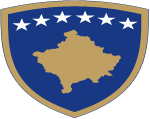 Republika e KosovësRepublika Kosovo - Republic of KosovoQeveria - Vlada – GovernmentMinistria e Zhvillimit RajonalMinistarstvo za Regionalni RazvojMinistry of Regional DevelopmentPriština, dana 14. 12. 2018.Na osnovu člana 53. stav 3. i člana 80. Zakona br. 03/L-048 o upravljanju javnim finansijama i odgovornostima, dopunjen i izmenjen Zakonom br. 03/L-222, Zakonom br. 04/L-116, stav 1.4. Uredbe br. 02/2011 o oblastima i administrativnim odgovornostima Kancelarije premijera i ministarstava, člana 8. Uredbe o kriterijumima, standardima i procedurama javnog finansiranja NVO-a i javnog poziva za finansijsku podršku projekata/programa NVO-a u unapređenju lokalne samouprave na Kosovu, kao i Odluke br. 800 od 22. 11. 2018. godine i Odluka br. 800/1 od 23. 11. 2018. godine o izmenama i dopunama Odluke br. 800 od 22. 11. 2018. godine generalnog sekretara MER-a o osnivanju Komisije za procenu za procenu projekta-predloga dobijenih od NVO-a za javnu finansijsku podršku za projekte NVO-a, Odbor za procenu donosi ovu:ODLUKUU skladu sa dužnostima i rokovima komisije utvrđenim u gore navedenoj Odluci i na osnovu javnog poziva od 2. novembra 2018. godine, Komisija je razmotrila i procenila svu odgovarajuću dokumentaciju dostavljenu od strane NVO-a, gde je, u skladu sa kriterijumima, Komisija za procenu objavila pobednike za ciljeve:2.1. Promocija uravnoteženog regionalnog socio-ekonomskog razvoja: izabrano je šest (6) projekta-predloga za finansiranje: Institut za napredne studije 2M, Regionalna razvojna agencija - RRA zapad, Regionalna razvojna agencija - RRA jug, Regionalna razvojna agencija - RRA centar, Regionalna razvojna agencija – RRA sever, Regionalna razvojna agencija - RRA istok;2.2. Promocija umrežavanja u cilju regionalnog socio-ekonomskog razvoja: izabrano je četiri (4) projekta-predloga za finansiranje: NVO „Penna”, NVO „Organizata Studentore e Fushë Kosovës”, NVO "Royal”, NVO „Rrjeti i Organizatave për Zhvillim Rural të Kosovës”;2.3. Promocija i podizanje svesti mladih u oblasti socio-ekonomskog razvoja: izabran je jedan (1) projekta-predloga za finansiranje: NVO „Iniciativa për Zhvillim të Qëndrueshëm – IZHQ”;OBRAZLOŽENJEKomisija je izvršila otvaranje i procenu svake aplikacije, u roku koji je utvrđen Akcionim planom. U prvoj fazi je, na osnovu formalnih kriterijuma, od četrdeset četiri (44) aplikacija, formalne kriterijume ispunilo dvadeset tri (23). Drugoj fazi procene je podleglo dvadeset tri (23) NVO-a, u skladu sa kriterijumima javnog poziva, pri čemu je Komisija je procenila da dvanaest (12) od ovih NVO-a ne ispunjava kriterijume druge faze (sadržajna procena) za dobijanje finansiranja od strane MER-a.U skladu sa dužnostima i rokovima komisijom koji su utvrđeni radnim planom usvojenim od strane svih članova Komisije, Komisija je razmotrila svu odgovarajuću dokumentaciju, procenjujući svaki predlog-projekta pojedinačno u skladu sa javnim pozivom od 2. novembra 2018. godine.Komisija je uzela u obzir Uredbu o kriterijumima, standardima i procedurama za javno finansiranje NVO-a, pravila o radu kao Prilog ove Uredbe i javni poziv od strane MER-a od 2. novembra 2018. godine.Rok za aplikaciju NVO-a za dostavljanje projekta-predloga je bio od 2. novembra 2018. do 22. novembra 2018. godine.U skladu sa javnim pozivom, utvrđeni kriterijumi su, kao u nastavku, bili podeljeni na opšte i specifične kriterijume:Opšti kriterijumi:Kako bi bili prihvatljivi za ovaj poziv, organizacija koja aplicira treba da:bude registrovana u skladu sa Zakonom o slobodi udruživanja u nevladinim organizacijama.poseduje fiskalni broje - izdat od strane Poreska administracije Kosova.ima pravnu, finansijsku i operativnu sposobnost za sprovođenje projekta.ima iskustva i delatnost u oblasti lokalne samouprave.izmirila sve poreske obaveze i druge obavezne doprinose.ne bude u stečajnom postupku, u postupku gašenja, u postupcima prisilne naplate ili likvidacije.nije prekršila predviđene uslove korišćenja javnih sredstava.nije primila finansijska sredstva za istu aktivnost ove godine. Stoga se prilikom aplikacije zahteva izjava o izbegavanju dvostrukog finansiranja;podnela projekat predloga u skladu sa obrascem za aplikaciju projekata/programa zajedno sa obrascem predloga za budžet.Tokom procene i utvrđivanja ovih kriterijuma, Komisija za procenu se složila da je dvadeset jedan (21) projekat-predloga diskvalifikovan, dok su preostala dvadeset tri (23) kvalifikovana za drugu fazu procene.Specifični kriterijumi:Kako bi se aplikacija smatrala potpunom, podnosilac zahteva treba da ispuni i minimalne specifične kriterijume predviđene sledećim odredbama:Da dostavi predlog projekta u roku poziva, koji između ostalog sadrži podatke o svrsi, specifičnim ciljevima, aktivnosti, rasporedu sprovođenja, predviđenim rezultatima, direktnim korisnicima i druge podatke u skladu sa odgovarajućim obrascem utvrđenim u skladu sa javnim pozivom.Da predlog projekta bude praćen predlogom budžeta, u skladu sa formatu utvrđenom u skladu sa javnim pozivom.Da dostavi podatke o ključnom osoblju, navodeći njihove dužnosti, obezbeđujući njihove CV-e zajedno sa njihovom izjavom prihvatanju da će raditi na projektu/programu, u slučaju dobijanja finansijske podrške, ukoliko je ovo neophodno u skladu sa pozivom.Da obezbedi odgovarajuće dokaze za projekte za koje se zahteva sufinansiranje, ukoliko je primenljivo.Da dokaže da ima iskustva u sprovođenju sličnih projekata/programa, obezbeđujući dokaza o sprovođenju sličnih projekata u prošlosti, ukoliko je to neophodno u skladu sa odgovarajućim pozivom.Da podnese dozvolu/licencu za obavljanje delatnosti u slučajevima kada se važećim zakonodavstvom, obavljanje takve delatnosti može vršiti samo uz dozvolu/licencu javnih organa.Iz ovoga je Komisija utvrdila da je od ukupno dvadeset tri (23) projekta-predloga NVO-a, koji su ispunili opšte kriterijume i stoga su prešli u drugu fazu procene, jedanaest (11) od njih ispunjava i specifični kriterijume kako bi se kvalifikovali kao dobitnici finansiranja od strane MER-a, dok se preostalih dvanaest (12) diskvalifikuje.Ukupan iznos izdvajanja budžeta za finansiranje jedanaest (11) odabranih projekta-predloga je: 64.680,00 € (šezdeset i četiri hiljade šest stotina osamdeset evra).Komisija za procenu projekta-predloga NVO-a:Blerim Hasani, predsedavajući		/potpisano/	Sanel Murić, član		/potpisano/	Arbnor Sadiku, član		/potpisano/	Pranvera Muçaj, član		/potpisano/	Valmira Shatri, član		/potpisano/	